Personal page of Professor S.A. Komarov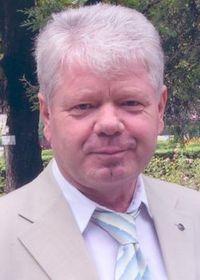 1. Komarov Sergey Aleksandrovich - Doctor of Law, Professor, member of the Russian Academy of Legal Sciences, Corresponding member of the Russian Academy of Natural Sciences (RAE).2. Education. In 1977 he graduated from the Faculty of Law of the Lomonosov Moscow State University; in 1981 he completed postgraduate studies at the Faculty of Law of the Lomonosov Moscow State University in the Department of Theory of State and Law.3. Autobiography. Komarov Sergey Alexandrovich was born on August 11, 1951 in Moscow. Doctor of Law, Professor, Colonel of the Military Service (retired), Acting State Councilor of the Russian Federation of the III class.He began his career as a telegram deliverer of the Tuapse district communications hub (Krasnodar Territory). In 1968, he became a student of the Krasnodar Faculty of the All-Union Correspondence Law Institute and began his career as a locksmith at the Tuapse Machine-Building Plant named after the XI anniversary of October. After serving in the army from 1971 to 1972, he worked as a policeman in the Mtsensk Department of Internal Affairs of the Oryol region and continued his studies at the Law Faculty of the Moscow Faculty of Law.In 1972, he entered the full-time department of the Faculty of Law of the Lomonosov Moscow State University, from which he graduated with honors in 1977. By the decision of the Academic Council of the Faculty of Law of Moscow State University, he was recommended to continue his postgraduate studies at the Department of Theory of State and Law. In 1981, under the scientific supervision of Professor A.I. Denisov, he defended his PhD thesis on the topic "The Soviet People's State and personality (political and legal aspects)". In 1996 He defended his doctoral dissertation on the topic "Personality in the political system of Russian society: a theoretical and legal study". In 1998 he was awarded the academic title of professor. From 1981 to 1996 he served in the internal affairs bodies, working at the Ryazan Higher School of the Ministry of Internal Affairs of the Russian Federation as a teacher, senior lecturer, associate professor, professor of the department, head of the department.S.A. Komarov retired in 1996 and since 1996 worked as the first Vice-rector of the All-Russian State Tax Academy (Moscow); Head of the Department of Jurisprudence of the Kolomna State Pedagogical Institute; Professor of the Department of State and Legal Disciplines of the Moscow State Social University (branch in Sochi); Professor of the Department of Theory of State and Law of the Institute of Law and the public Service of Ulyanovsk State University; Head of the Department of Theory and History of State and Law at the Faculty of Law of the M.A. Sholokhov Moscow State University for the Humanities.S.A. Komarov worked as a professor from 2011 to 2016, then as the head of the Department of Theory of State and Law of the M.M. Speransky Faculty of Law of the Russian Academy of National Economy and Public Administration under the President of the Russian Federation, from 2016 to 2018 he worked as the head of the Department of Theory and History of State and Law of ANOVO "International University in Moscow".S.A. Komarov has been working as a professor at the Department of Theory and History of State and Law of the Law Institute (St. Petersburg) since 2000, and has been its scientific supervisor since 2002. From 2017 to 2022, he temporarily served as Rector of the Law Institute.S.A. Komarov has been working as an assistant to a Member of the Federation Council of the Federal Assembly of the Russian Federation since 2001, and in 2002 he was appointed an adviser to the staff of the Federation Council Committee on Legal and Judicial Issues, since 2004 he has worked as the head of the Legal Management Department, and since 2008 – worked as the head of the Analytical Management Department of the State Duma of the Federal Assembly Of the Russian Federation.Since 2015, he has been working as an assistant to the deputy of the State Duma, Colonel, pilot-cosmonaut of the Russian Federation, Hero of Russia Romanenko R.Yu.Since 2017, he has been the elected President of the Interregional Public Organization "Interregional Association of State and Law Theorists".4. Scientific school. Komarov S.A. is a well-known scientist in the field of state and law studies, the sphere of his scientific interests are the problems of the general theory and history of state and law, constitutional, administrative, municipal, international law. The main directions of his scientific research are theoretical and legal problems of the political and legal state of the individual, its place and role in the political system of Russian society, constitutional law, comparative jurisprudence, political science. On the basis of the conducted scientific research, a scientific school "Politics, power, law, personal security and anti-corruption" was created, combining personal, collectivist and state-public issues.In 2007, S.A.Komarov was awarded the Distinction "National Treasure".In total, Komarov S.A. published more than 400 scientific papers, including 11 monographs, 1 course of lectures, 10 textbooks, 12 textbooks, 4 commentaries on the Constitution of the Russian Federation. Under the scientific editorship of S.A. Komarov, more than 40 monographs, textbooks and manuals, materials of international and All-Russian scientific-theoretical and scientific-practical conferences have been published.Under his scientific supervision, 65 graduate students and applicants became candidates of law, 14 people defended their dissertations for the degree of Doctor of Law (A.M.Drozdova, P.I.Kvacheva, V.G.Baev, N.I.Polishchuk, D.N.Voronenkov, A.Y.Kalinin, A.V.Kochetkov, G.A.Prokopovich, V.V.Gruzdev, A.N.Yakushev, E.S.Ch.Kovalsky, F.H.Galiev, G.M.Aznagulova, A.B.Artemyev).To date, 6 graduate students and 2 doctoral students have been recommended for defense.5. The main scientific achievements. Participation in Russian and international Russian projects, conferences and other scientific events. S.A.Komarov was awarded the Badge "For success in the research work of students", participated in a number of international, All-Russian and interregional conferences, participated in the II-V International Legal Forums in St. Petersburg.Currently, he is a member of the Scientific Expert Council under the Chairman of the Federation Council of the Federal Assembly of the Russian Federation V.I. Matvienko.6. Awards - 16 medals, including: "For excellent service in the protection of public order", "In memory of the 1000th anniversary of Kazan", "65 years of liberation of the Republic of Belarus from Nazi invaders", "For impeccable service" (1986, 1991), "For military valor", "For loyalty to duty and the Fatherland", commemorative commemorative medals "50 years of the All-Russian public organization of veterans of war and military service", "70 years of the Ryazan region", "200 years of the Ministry of Internal Affairs of the Russian Federation", "200 years of the internal Troops of the Ministry of Internal Affairs of the Russian Federation", "80 years of the FSIN Academy", "For service in the North Caucasus", "Combat Veteran", etc.He was awarded the "Honorary Badge of the Russian Committee of Veterans of War and Military Service", the "Public Recognition" Badge, etc.He was awarded the Order of Unity by the European Committee on Awards and Prizes of the United Nations in honor of the 60th anniversary of the formation of the United Nations.Has a certificate of "Veteran of labor".7. Information about protected students8. Contact information: 19 Udaltsova str., building 1, sq. 12, Moscow, 119415. Tel. +7 (499) 431-5806 (house); +7 (985) 763-2835 (mobile).E-mail: SVKomarov2008@yandex.ru (personal); matgip2017@yandex.ru (official).POSTGRADUATES AND DOCTORAL STUDENTS who defended their dissertations under the scientific supervisionof Professor S.A.KOMAROV(as of March 01, 2022)POSTGRADUATES AND DOCTORAL STUDENTS who defended their dissertations under the scientific supervisionof Professor S.A.KOMAROV(as of March 01, 2022)POSTGRADUATES AND DOCTORAL STUDENTS who defended their dissertations under the scientific supervisionof Professor S.A.KOMAROV(as of March 01, 2022)POSTGRADUATES AND DOCTORAL STUDENTS who defended their dissertations under the scientific supervisionof Professor S.A.KOMAROV(as of March 01, 2022)POSTGRADUATES AND DOCTORAL STUDENTS who defended their dissertations under the scientific supervisionof Professor S.A.KOMAROV(as of March 01, 2022)POSTGRADUATES AND DOCTORAL STUDENTS who defended their dissertations under the scientific supervisionof Professor S.A.KOMAROV(as of March 01, 2022)POSTGRADUATES AND DOCTORAL STUDENTS who defended their dissertations under the scientific supervisionof Professor S.A.KOMAROV(as of March 01, 2022)POSTGRADUATES AND DOCTORAL STUDENTS who defended their dissertations under the scientific supervisionof Professor S.A.KOMAROV(as of March 01, 2022)POSTGRADUATES AND DOCTORAL STUDENTS who defended their dissertations under the scientific supervisionof Professor S.A.KOMAROV(as of March 01, 2022)I. DOCTORAL DISSERTATIONS I. DOCTORAL DISSERTATIONS I. DOCTORAL DISSERTATIONS I. DOCTORAL DISSERTATIONS I. DOCTORAL DISSERTATIONS I. DOCTORAL DISSERTATIONS I. DOCTORAL DISSERTATIONS I. DOCTORAL DISSERTATIONS I. DOCTORAL DISSERTATIONS №№p/p№№p/pFull nameSpecialty Title of the dissertationTitle of the dissertationTitle of the dissertationSpecializationSpecializationDateand place of protection1.1.DROZDOVAAlexandraMikhailovnaStructure, organization and functioning of state authorities of the subjects of the Russian Federation of the North Caucasus (comparative legal analysis)Structure, organization and functioning of state authorities of the subjects of the Russian Federation of the North Caucasus (comparative legal analysis)Structure, organization and functioning of state authorities of the subjects of the Russian Federation of the North Caucasus (comparative legal analysis)12.00.02 - constitutional law, municipal law12.00.02 - constitutional law, municipal law3.04.2002Institute of State and Law of the Russian Academy of Sciences2.2.KVACHEVAPolinaIvanovnaSociogenesis of the idea of the individual and the state (theoretical and legal research)Sociogenesis of the idea of the individual and the state (theoretical and legal research)Sociogenesis of the idea of the individual and the state (theoretical and legal research)12.00.01 - theory and history of law and the state, history of legal doctrines12.00.01 - theory and history of law and the state, history of legal doctrines20.11.2003Kuban State Agrarian University3.3.BAEVValeryGrigorievichThe Genesis and development of German Constitutionalism (late XIII - first third of XX centuries)The Genesis and development of German Constitutionalism (late XIII - first third of XX centuries)The Genesis and development of German Constitutionalism (late XIII - first third of XX centuries)12.00.01 - theory and history of law and the state, history of the teachings of law and the state12.00.01 - theory and history of law and the state, history of the teachings of law and the state6.02.2009Academy of Economic Security of the Ministry of Internal Affairs of the Russian Federation4.4.POLISHCHUKNikolayIvanovichEvolution and state of the theoretical model of the relationship between law, legal relationship and legal factEvolution and state of the theoretical model of the relationship between law, legal relationship and legal factEvolution and state of the theoretical model of the relationship between law, legal relationship and legal fact12.00.01 - theory and history of law and the state, history of the teachings of law and the state12.00.08 - criminal law and criminology, penal enforcement law12.00.01 - theory and history of law and the state, history of the teachings of law and the state12.00.08 - criminal law and criminology, penal enforcement law6.03.2009 г.Academy of Economic Security of the Ministry of Internal Affairs of the Russian Federation5.5.VORONENKOVDenisNikolayevichTheoretical and normative foundations of judicial control in the mechanism of separation of powers     Theoretical and normative foundations of judicial control in the mechanism of separation of powers     Theoretical and normative foundations of judicial control in the mechanism of separation of powers     12.00.01 - theory and history of law and the state, history of the teachings of law and the state.12.00.11 - judicial power, prosecutor's supervision, organization of law enforcement activities, advocacy12.00.01 - theory and history of law and the state, history of the teachings of law and the state.12.00.11 - judicial power, prosecutor's supervision, organization of law enforcement activities, advocacy30.10.2009 г.Russian Law Academy of the Ministry of Justice of the Russian Federation6.6.KALININAlexeyYurievichLegal education in Russia: conceptual-categorical and structural-functional composition (historical and legal research)Legal education in Russia: conceptual-categorical and structural-functional composition (historical and legal research)Legal education in Russia: conceptual-categorical and structural-functional composition (historical and legal research)12.00.01 - theory and history of law and the state, history of the teachings of law and the state12.00.01 - theory and history of law and the state, history of the teachings of law and the state3.07.2010 г.Law Institute(Saint Petersburg)7.7.KOCHETKOVAndreyValentinovichTheory of legal regulation of state youth policy in RussiaTheory of legal regulation of state youth policy in RussiaTheory of legal regulation of state youth policy in Russia12.00.01 - theory and history of law and the state, history of the teachings of law and the state12.00.01 - theory and history of law and the state, history of the teachings of law and the state25.02.2011 г. Law Institute(Saint Petersburg)8.8.PROKOPOVICHGalinaAlexeyevnaTheoretical model of legal responsibility in public and private lawTheoretical model of legal responsibility in public and private lawTheoretical model of legal responsibility in public and private law12.00.01 - theory and history of law and the state, history of the teachings of law and the state12.00.01 - theory and history of law and the state, history of the teachings of law and the state26.02.2011г.Law Institute(Saint Petersburg)9.9.YAKUSHEVAlexanderNikolayevichRegulatory and legal regulation of production to academic degrees in Russia (1724-1918)Regulatory and legal regulation of production to academic degrees in Russia (1724-1918)Regulatory and legal regulation of production to academic degrees in Russia (1724-1918)12.00.01 - theory and history of law and the state, history of the teachings of law and the state12.00.01 - theory and history of law and the state, history of the teachings of law and the state24.06.2011  г.Law Institute(Saint Petersburg)10.10.KOWALSKIJerzy SergeyCheslavovichGeneral theory of the formation and evolution of the mechanism of constitutional statehood in PolandGeneral theory of the formation and evolution of the mechanism of constitutional statehood in PolandGeneral theory of the formation and evolution of the mechanism of constitutional statehood in Poland12.00.01 - theory and history of law and the state, history of the teachings of law and the state12.00.01 - theory and history of law and the state, history of the teachings of law and the state25.06.2011 г. Law Institute(Saint Petersburg)11.11.GRUZDEVVladislav VladimirovichTheory of the legal status of the individualTheory of the legal status of the individualTheory of the legal status of the individual12.00.01 - theory and history of law and the state, history of the teachings of law and the state12.00.01 - theory and history of law and the state, history of the teachings of law and the state28.03.2012 г.Nizhny Novgorod State University named after N.I. Lobachevsky12.12.GALIEVFaritHatipovichSyncretism of the Legal Culture of Modern Russia: theoretical-methodological and historical-applied researchSyncretism of the Legal Culture of Modern Russia: theoretical-methodological and historical-applied researchSyncretism of the Legal Culture of Modern Russia: theoretical-methodological and historical-applied research12.00.01 - theory and history of law and the state, history of the teachings of law and the state12.00.01 - theory and history of law and the state, history of the teachings of law and the state28.10.2014 г.Russian Presidential Academy of National Economy and Public Administration under the President of the Russian Federation13.13.AZNAGULOVA GuzelMukhametovnaConceptual-categoricaland structural-functional compositionof the Russian legal system(theoretical and methodologicalresearch)Conceptual-categoricaland structural-functional compositionof the Russian legal system(theoretical and methodologicalresearch)Conceptual-categoricaland structural-functional compositionof the Russian legal system(theoretical and methodologicalresearch)12.00.01 - theory and history of law and the state, history of the teachings of law and the state12.00.01 - theory and history of law and the state, history of the teachings of law and the state7.10.2015 г.Russian Presidential Academy of National Economy and Public Administration under the President of the Russian Federation14.14.ARTEMYEVAndreyBorisovichCorruption in the mechanismof state functioning(theoretical and legal research within the frameworkof the evolutionary approach)Corruption in the mechanismof state functioning(theoretical and legal research within the frameworkof the evolutionary approach)Corruption in the mechanismof state functioning(theoretical and legal research within the frameworkof the evolutionary approach)12.00.01 - theory and history of law and the state, history of the teachings of law and the state12.00.01 - theory and history of law and the state, history of the teachings of law and the state11.11.2015 г.Russian Presidential Academy of National Economy and Public Administration under the President of the Russian FederationII. PHD DISSERTATIONSII. PHD DISSERTATIONSII. PHD DISSERTATIONSII. PHD DISSERTATIONSII. PHD DISSERTATIONSII. PHD DISSERTATIONSII. PHD DISSERTATIONSII. PHD DISSERTATIONSII. PHD DISSERTATIONS1.VORONENKOVDenisNikolayevichVORONENKOVDenisNikolayevichVORONENKOVDenisNikolayevichLegal nihilism and Legal idealism (theoretical and legal research)12.00.01 - theory and history of law and the state, history of the teachings of law and the state12.00.01 - theory and history of law and the state, history of the teachings of law and the state22.12.1999 г.Moscow Academy of the Ministry of Internal Affairs of the Russian Federation22.12.1999 г.Moscow Academy of the Ministry of Internal Affairs of the Russian Federation2.ZARITSKYAndreyVladimirovichZARITSKYAndreyVladimirovichZARITSKYAndreyVladimirovichGuarantees of individual rights in the implementation of legal responsibility12.00.01 - theory and history of law and the state, history of the teachings of law and the state12.00.01 - theory and history of law and the state, history of the teachings of law and the state20.01.2000 г.Volgograd Academy of the Ministry of Internal Affairs of the Russian Federation20.01.2000 г.Volgograd Academy of the Ministry of Internal Affairs of the Russian Federation3.KISLITSYNMichaelKondratievichKISLITSYNMichaelKondratievichKISLITSYNMichaelKondratievichLegal basis of the Military Prosecutor's Office in the Russian Federation12.00.11 - judicial power, prosecutor's supervision, organization of law enforcement activities, advocacy12.00.11 - judicial power, prosecutor's supervision, organization of law enforcement activities, advocacy28.05.2000 г.Moscow State Law Academy28.05.2000 г.Moscow State Law Academy4.SARKISOVAndreyKonstantinovichSARKISOVAndreyKonstantinovichSARKISOVAndreyKonstantinovichSemiotics in law (theoretical and legal research)12.00.01 - theory and history of law and the state, history of the teachings of law and the state12.00.01 - theory and history of law and the state, history of the teachings of law and the state15.06.2000 г.Moscow Academy of the Ministry of Internal Affairs of the Russian Federation15.06.2000 г.Moscow Academy of the Ministry of Internal Affairs of the Russian Federation5.KHARKIVVladislavNikolayevichKHARKIVVladislavNikolayevichKHARKIVVladislavNikolayevichForeign economic function of a subject of the Russian Federation (theoretical and legal research)12.00.01 - theory and history of law and the state, history of the teachings of law and the state12.00.01 - theory and history of law and the state, history of the teachings of law and the state15.06.2000 г.Moscow Academy of the Ministry of Internal Affairs of the Russian Federation15.06.2000 г.Moscow Academy of the Ministry of Internal Affairs of the Russian Federation6.POSTMANTatyanaMikhailovnaPOSTMANTatyanaMikhailovnaPOSTMANTatyanaMikhailovnaLegal education in pedagogical universities: issues of methodology and methodology12.00.01 - theory and history of law and the state, history of the teachings of law and the state12.00.01 - theory and history of law and the state, history of the teachings of law and the state27.09.2000 г.Institute of Legislation and Comparative Law under the Government of the Russian Federation27.09.2000 г.Institute of Legislation and Comparative Law under the Government of the Russian Federation7.LIMANSKYGeorgySergeevichLIMANSKYGeorgySergeevichLIMANSKYGeorgySergeevichFormation of the system of local self-government in Russia (historical and legal research)12.00.01 - theory and history of law and the state, history of the teachings of law and the state12.00.01 - theory and history of law and the state, history of the teachings of law and the state11.10.2000 г.Moscow Academy of the Ministry of Internal Affairs of the Russian Federation11.10.2000 г.Moscow Academy of the Ministry of Internal Affairs of the Russian Federation8.REVNOVAMariaBorisovnaREVNOVAMariaBorisovnaREVNOVAMariaBorisovnaThe Doctrine of the Individual, society and the State in the Russian Philosophy of Law (historical and legal research)12.00.01 - theory and history of law and the state, history of the teachings of law and the state12.00.01 - theory and history of law and the state, history of the teachings of law and the state11.10.2000 г.Moscow Academy of the Ministry of Internal Affairs of the Russian Federation11.10.2000 г.Moscow Academy of the Ministry of Internal Affairs of the Russian Federation9.VINOGRADOVIgorPavlovichVINOGRADOVIgorPavlovichVINOGRADOVIgorPavlovichThe place and role of the Russian Prosecutor's Office in the mechanism of separation of powers (theoretical and legal research)12.00.01 - theory and history of law and the state, history of the teachings of law and the state12.00.01 - theory and history of law and the state, history of the teachings of law and the state22.12.2000 г.Volgograd Academy of the Ministry of Internal Affairs of the Russian Federation22.12.2000 г.Volgograd Academy of the Ministry of Internal Affairs of the Russian Federation10.KALININAlexeyYurievichKALININAlexeyYurievichKALININAlexeyYurievichHistorical and theoretical foundations of the organization of local self-government in Russia12.00.01 - theory and history of law and the state, history of the teachings of law and the state12.00.01 - theory and history of law and the state, history of the teachings of law and the state28.06.2001 г.Volgograd Academy of the Ministry of Internal Affairs of the Russian Federation28.06.2001 г.Volgograd Academy of the Ministry of Internal Affairs of the Russian Federation11.DOBROVINSKYAlexanderAndreevichDOBROVINSKYAlexanderAndreevichDOBROVINSKYAlexanderAndreevichLaw as a socio-cultural phenomenon of the development of civilization12.00.01 - theory and history of law and the state, history of the teachings of law and the state12.00.01 - theory and history of law and the state, history of the teachings of law and the state29.06.2001 г.Volgograd Academy of the Ministry of Internal Affairs of the Russian Federation29.06.2001 г.Volgograd Academy of the Ministry of Internal Affairs of the Russian Federation12.SHESTAKOVAlexanderFedorovichSHESTAKOVAlexanderFedorovichSHESTAKOVAlexanderFedorovichLegal foundations of the organization and activity of justice bodies in modern Russia12.00.14 – administrative law, financial law, information law12.00.14 – administrative law, financial law, information law28.01.2002 г.Khabarovsk State Technical University28.01.2002 г.Khabarovsk State Technical University13.ARKHIPOVSergeyValentinovichARKHIPOVSergeyValentinovichARKHIPOVSergeyValentinovichThe Ministry of Justice of Russia: the main directions of activity in the inter-revolutionary period of 1917 (historical and legal research)12.00.01 - theory and history of law and the state, history of the teachings of law and the state12.00.01 - theory and history of law and the state, history of the teachings of law and the state2.02.2002 г.Volgograd Academy of the Ministry of Internal Affairs of the Russian Federation2.02.2002 г.Volgograd Academy of the Ministry of Internal Affairs of the Russian Federation14.PRAVKINSergeyAlexeyevichPRAVKINSergeyAlexeyevichPRAVKINSergeyAlexeyevichPolitical and legal views of V.O. Klyuchevsky (historical and legal research)12.00.01 - theory and history of law and the state, history of the teachings of law and the state12.00.01 - theory and history of law and the state, history of the teachings of law and the state2.02.2002 г.Volgograd Academy of the Ministry of Internal Affairs of the Russian Federation2.02.2002 г.Volgograd Academy of the Ministry of Internal Affairs of the Russian Federation15.SUBBOTKINDmitrySergeevichSUBBOTKINDmitrySergeevichSUBBOTKINDmitrySergeevichConstitutional and legal regulation of border security of the Russian Federation20.02.02 – military law, military problems of international law20.02.02 – military law, military problems of international law30.04.2002 г.Moscow Military Institute of the FPS of the Russian Federation30.04.2002 г.Moscow Military Institute of the FPS of the Russian Federation16.ARTEMYEVAndreyBorisovichARTEMYEVAndreyBorisovichARTEMYEVAndreyBorisovichTheoretical study of the nature of power (evolutionary approach)12.00.01 - theory and history of law and the state, history of the teachings of law and the state12.00.01 - theory and history of law and the state, history of the teachings of law and the state19.12.2002 г.Volgograd Academy of the Ministry of Internal Affairs of the Russian Federation19.12.2002 г.Volgograd Academy of the Ministry of Internal Affairs of the Russian Federation17.YELTSOVNikolaySergeevichYELTSOVNikolaySergeevichYELTSOVNikolaySergeevichThe legal status of territorial bodies of justice in modern Russia (questions of theory)12.00.01 - theory and history of law and the state, history of the teachings of law and the state12.00.01 - theory and history of law and the state, history of the teachings of law and the state30.06.2003 г. Russian Law Academy of the Ministry of Justice of the Russian Federation30.06.2003 г. Russian Law Academy of the Ministry of Justice of the Russian Federation18.MARKOVICHEVAElenaViktorovnaMARKOVICHEVAElenaViktorovnaMARKOVICHEVAElenaViktorovnaLegal support of the rights of minors in the Russian Federation12.00.01 - theory and history of law and the state, history of the teachings of law and the state12.00.01 - theory and history of law and the state, history of the teachings of law and the state29.01.2004 г.Volgograd Academy of the Ministry of Internal Affairs of the Russian Federation29.01.2004 г.Volgograd Academy of the Ministry of Internal Affairs of the Russian Federation19.ZAITSEVASvetlanaGennadievnaZAITSEVASvetlanaGennadievnaZAITSEVASvetlanaGennadievnaAbuse of law and ways to overcome it (issues of theory and practice)12.00.01 - theory and history of law and the state, history of the teachings of law and the state12.00.01 - theory and history of law and the state, history of the teachings of law and the state29.01.2004 г.Volgograd Academy of the Ministry of Internal Affairs of the Russian Federation29.01.2004 г.Volgograd Academy of the Ministry of Internal Affairs of the Russian Federation20.BYCHKOVAEkaterinaVasilevnaBYCHKOVAEkaterinaVasilevnaBYCHKOVAEkaterinaVasilevnaLegal culture in the Anglo-Saxon legal family12.00.01 - theory and history of law and the state, history of the teachings of law and the state12.00.01 - theory and history of law and the state, history of the teachings of law and the state05.03.2004 г.Volgograd Academy of the Ministry of Internal Affairs of the Russian Federation05.03.2004 г.Volgograd Academy of the Ministry of Internal Affairs of the Russian Federation21.GOLOVATSKAYAMariaVladimirovnaGOLOVATSKAYAMariaVladimirovnaGOLOVATSKAYAMariaVladimirovnaContinuity in the form of the State12.00.01 - theory and history of law and the state, history of the teachings of law and the state12.00.01 - theory and history of law and the state, history of the teachings of law and the state13.05.04 г.Moscow University of the Ministry of Internal Affairs of the Russian Federation13.05.04 г.Moscow University of the Ministry of Internal Affairs of the Russian Federation22.CHUGUNOVYuriOlegovichCHUGUNOVYuriOlegovichCHUGUNOVYuriOlegovichThe rule of law and legal relations (questions of theory)12.00.01 - theory and history of law and the state, history of the teachings of law and the state12.00.01 - theory and history of law and the state, history of the teachings of law and the state03.06.2004 г.Moscow State Social University03.06.2004 г.Moscow State Social University23.TITENKOVDmitryIvanovichTITENKOVDmitryIvanovichTITENKOVDmitryIvanovichImplementation of the idea of "human rights" in Russian legislation (theoretical and legal research)12.00.01 - theory and history of law and the state, history of the teachings of law and the state12.00.01 - theory and history of law and the state, history of the teachings of law and the state24.06.2004 г.Moscow University of the Ministry of Internal Affairs of the Russian Federation24.06.2004 г.Moscow University of the Ministry of Internal Affairs of the Russian Federation24.CHETANMinasAndreevich CHETANMinasAndreevich CHETANMinasAndreevich Legal foundations of the organization and activity of the Justice of the Peace in modern Russia (historical and legal research)12.00.01 - theory and history of law and the state, history of the teachings of law and the state12.00.01 - theory and history of law and the state, history of the teachings of law and the state01.07.2004 г.Moscow State Social University01.07.2004 г.Moscow State Social University25.GERASIMOVRomanAleksandrovichGERASIMOVRomanAleksandrovichGERASIMOVRomanAleksandrovichThe constitutional right to housing and the mechanism of its implementation12.00.02 - constitutional law, municipal law12.00.02 - constitutional law, municipal law15.06.2005 г.Institute of State and Law of the Russian Academy of Sciences15.06.2005 г.Institute of State and Law of the Russian Academy of Sciences26.KOZLOVDenisAlexeyevichKOZLOVDenisAlexeyevichKOZLOVDenisAlexeyevichInformation and analytical support of legal and educational activities in the Russian Federation (constitutional and legal aspect)12.00.02 - constitutional law, municipal law12.00.02 - constitutional law, municipal law05.10.2005 г.Institute of State and Law of the Russian Academy of Sciences05.10.2005 г.Institute of State and Law of the Russian Academy of Sciences27.PRITULINValeryPavlovichPRITULINValeryPavlovichPRITULINValeryPavlovichLegal foundations of state policy in the field of judicial protection of individual rights and freedoms in modern Russia12.00.01 - theory and history of law and the state, history of the teachings of law and the state12.00.01 - theory and history of law and the state, history of the teachings of law and the state13.10.2005 г.Kuban State Agrarian University13.10.2005 г.Kuban State Agrarian University28.MEDVEDEVASvetlanaValentinovnaMEDVEDEVASvetlanaValentinovnaMEDVEDEVASvetlanaValentinovnaTheoretical foundations of legal facts excluding the legal responsibility of the individual12.00.01 - theory and history of law and the state, history of the teachings of law and the state12.00.01 - theory and history of law and the state, history of the teachings of law and the state19.10.2005 г.Tambov State University named after G.R.Derzhavin19.10.2005 г.Tambov State University named after G.R.Derzhavin29.SOLOVYOVAOksanaViktorovnaSOLOVYOVAOksanaViktorovnaSOLOVYOVAOksanaViktorovnaRule-making of municipal authorities (issues of theory and practice)12.00.02 - constitutional law, municipal law12.00.02 - constitutional law, municipal law09.11.2007 г.Volgograd Academy of the Ministry of Internal Affairs of the Russian Federation09.11.2007 г.Volgograd Academy of the Ministry of Internal Affairs of the Russian Federation30.GLAZOVSKYDmitryYurievichGLAZOVSKYDmitryYurievichGLAZOVSKYDmitryYurievichHistory of the Joint–stock Legislation of the Russian Empire (XIX - early XX centuries)12.00.01 - theory and history of law and the state, history of the teachings of law and the state12.00.03 – civil law, business law, family law, private international law12.00.01 - theory and history of law and the state, history of the teachings of law and the state12.00.03 – civil law, business law, family law, private international law29.11.2005 г.State Institute of System Analysis at the Accounts Chamber of the Russian Federation29.11.2005 г.State Institute of System Analysis at the Accounts Chamber of the Russian Federation31.UHINASvetlanaVladimirovnaUHINASvetlanaVladimirovnaUHINASvetlanaVladimirovnaLocal rulemaking (issues of theory and practice)12.00.01 - theory and history of law and the state, history of the teachings of law and the state12.00.01 - theory and history of law and the state, history of the teachings of law and the state10.02.2006 г.Volgograd Academy of the Ministry of Internal Affairs of the Russian Federation10.02.2006 г.Volgograd Academy of the Ministry of Internal Affairs of the Russian Federation32.FEDECHKINValeryValerievichFEDECHKINValeryValerievichFEDECHKINValeryValerievichStatehood in the political system of the subject of the Russian Federation (regional aspect)12.00.01 - theory and history of law and the state, history of the teachings of law and the state12.00.01 - theory and history of law and the state, history of the teachings of law and the state10.02.2006 г.Volgograd Academy of the Ministry of Internal Affairs of the Russian Federation10.02.2006 г.Volgograd Academy of the Ministry of Internal Affairs of the Russian Federation33.POPOVAElenaAlbertovnaPOPOVAElenaAlbertovnaPOPOVAElenaAlbertovnaThe Moral and legal Idealism of Vladimir Solovyov12.00.01 - theory and history of law and the state, history of the teachings of law and the state12.00.01 - theory and history of law and the state, history of the teachings of law and the state15.02.2006 г.Tambov State University named after G.R.Derzhavin15.02.2006 г.Tambov State University named after G.R.Derzhavin34.TUKHVATULLINANailyaKimalevnaTUKHVATULLINANailyaKimalevnaTUKHVATULLINANailyaKimalevnaGreening of legal regulation(theoretical and legal research)12.00.01 - theory and history of law and the state, history of the teachings of law and the state12.00.01 - theory and history of law and the state, history of the teachings of law and the state14.04.2006 г.Volgograd Academy of the Ministry of Internal Affairs of the Russian Federation14.04.2006 г.Volgograd Academy of the Ministry of Internal Affairs of the Russian Federation35.BASTRYKINAOlgaAlexandrovnaBASTRYKINAOlgaAlexandrovnaBASTRYKINAOlgaAlexandrovnaSystem-forming links of the internal content of law12.00.01 - theory and history of law and the state, history of the teachings of law and the state12.00.01 - theory and history of law and the state, history of the teachings of law and the state14.04.2006 г.Volgograd Academy of the Ministry of Internal Affairs of the Russian Federation14.04.2006 г.Volgograd Academy of the Ministry of Internal Affairs of the Russian Federation36.ILYINArthurValerievichILYINArthurValerievichILYINArthurValerievichFederal Law-making in modern Russia (issues of theory and practice)12.00.01 - theory and history of law and the state, history of the teachings of law and the state12.00.01 - theory and history of law and the state, history of the teachings of law and the state27.06.2006 г.State Institute of System Analysis at the Accounts Chamber of the Russian Federation27.06.2006 г.State Institute of System Analysis at the Accounts Chamber of the Russian Federation37.BUTORINAlexanderEvgenievichBUTORINAlexanderEvgenievichBUTORINAlexanderEvgenievichAdministrative Justice in Russia (historical and legal research)12.00.01 - theory and history of law and the state, history of the teachings of law and the state12.00.01 - theory and history of law and the state, history of the teachings of law and the state17.07.2006 г.Vladimir Law Institute of the Federal Penitentiary Service17.07.2006 г.Vladimir Law Institute of the Federal Penitentiary Service38.SAMOYLENKOVladimirAnatolyevichSAMOYLENKOVladimirAnatolyevichSAMOYLENKOVladimirAnatolyevichThe social function of the modern Russian state12.00.01 - theory and history of law and the state, history of the teachings of law and the state12.00.01 - theory and history of law and the state, history of the teachings of law and the state17.07.2006 г.Vladimir Law Institute of the Federal Penitentiary Service17.07.2006 г.Vladimir Law Institute of the Federal Penitentiary Service39.SHCHUKINVladimirViktorovichSHCHUKINVladimirViktorovichSHCHUKINVladimirViktorovichLegal and organizational foundations of the public service system in the Russian Federation12.00.14 – administrative law, financial law, information law12.00.14 – administrative law, financial law, information law11.10.2006 г.Institute of State and Law of the Russian Academy of Sciences11.10.2006 г.Institute of State and Law of the Russian Academy of Sciences40.KHARITONOVDmitryVladimirovichKHARITONOVDmitryVladimirovichKHARITONOVDmitryVladimirovichT.N. Granovsky's state-legal views (historical and legal research)12.00.01 - theory and history of law and the state, history of the teachings of law and the state12.00.01 - theory and history of law and the state, history of the teachings of law and the state20.10.2006 г.Russian Law Academy of the Ministry of Justice of the Russian Federation20.10.2006 г.Russian Law Academy of the Ministry of Justice of the Russian Federation41.KURMAEVRustamMusayevichKURMAEVRustamMusayevichKURMAEVRustamMusayevichThe Public Chamber of the Russian Federation as an institution of civil society12.00.01 - theory and history of law and the state, history of the teachings of law and the state12.00.01 - theory and history of law and the state, history of the teachings of law and the state10.11.2006 г.Volgograd Academy of the Ministry of Internal Affairs of the Russian Federation10.11.2006 г.Volgograd Academy of the Ministry of Internal Affairs of the Russian Federation42.MELNICHENKOTatyanaAnatolievnaMELNICHENKOTatyanaAnatolievnaMELNICHENKOTatyanaAnatolievnaLegal infiltration: issues of theory and practice12.00.01 - theory and history of law and the state, history of the teachings of law and the state12.00.01 - theory and history of law and the state, history of the teachings of law and the state21.12.2006 г.Volgograd Academy of the Ministry of Internal Affairs of the Russian Federation21.12.2006 г.Volgograd Academy of the Ministry of Internal Affairs of the Russian Federation43.NDONGOEssugaMichelleNDONGOEssugaMichelleNDONGOEssugaMichelleConstitutional foundations of the formation and development of the mechanism of State power in the Republic of Cameroon12.00.02 - constitutional law, municipal law12.00.02 - constitutional law, municipal law 21.06.2007 г.Institute of State and Law of the Russian Academy of Sciences 21.06.2007 г.Institute of State and Law of the Russian Academy of Sciences44.RINCHINOValeryDashi-TsyrenovichRINCHINOValeryDashi-TsyrenovichRINCHINOValeryDashi-TsyrenovichParticipation of legislative (representative) authorities of the subjects of the Russian Federation in the legislative activity of the Federal Assembly of the Russian Federation (on the example of the Republic of Buryatia)12.00.02 - constitutional law, municipal law12.00.02 - constitutional law, municipal law23.01.2008 г.Moscow State Law Academy23.01.2008 г.Moscow State Law Academy45.PETROVICHDenisVyacheslavPETROVICHDenisVyacheslavPETROVICHDenisVyacheslavFormation and evolution of the legal status of a person in Russian legislation (historical and legal analysis)12.00.01 - theory and history of law and the state, history of the teachings of law and the state12.00.01 - theory and history of law and the state, history of the teachings of law and the state17.11.2008 г.Vladimir Law Institute of the Federal Penitentiary Service17.11.2008 г.Vladimir Law Institute of the Federal Penitentiary Service46.KOSTRYUKOVPavelAnatolyevichKOSTRYUKOVPavelAnatolyevichKOSTRYUKOVPavelAnatolyevichState – legal viewsSerafim VladimirovichYushkova12.00.01 - theory and history of law and the state, history of the teachings of law and the state12.00.01 - theory and history of law and the state, history of the teachings of law and the state11.12.2009 г.Tambov State University named after G.R.Derzhavin11.12.2009 г.Tambov State University named after G.R.Derzhavin47.BELYAKOVANatalyaViktorovnaBELYAKOVANatalyaViktorovnaBELYAKOVANatalyaViktorovnaRegulatory and legal regulation of the mechanism for ensuring priority national projects12.00.01 - theory and history of law and the state, history of the teachings of law and the state12.00.01 - theory and history of law and the state, history of the teachings of law and the state26.02.2010 г.Academy of Economic Security of the Ministry of Internal Affairs of the Russian Federation26.02.2010 г.Academy of Economic Security of the Ministry of Internal Affairs of the Russian Federation48.TALNIKOVDmitrySergeevichTALNIKOVDmitrySergeevichTALNIKOVDmitrySergeevichPolitical and legal views of Pavel Alexandrovich Florensky12.00.01 - theory and history of law and the state, history of the teachings of law and the state12.00.01 - theory and history of law and the state, history of the teachings of law and the state5.03.2010 г.Law Institute(Saint Petersburg)5.03.2010 г.Law Institute(Saint Petersburg)49.MENTYUKOVAMariaAlexeyevnaMENTYUKOVAMariaAlexeyevnaMENTYUKOVAMariaAlexeyevnaState-legal views of Pitirim Alexandrovich Sorokin12.00.01 - theory and history of law and the state, history of the teachings of law and the state12.00.01 - theory and history of law and the state, history of the teachings of law and the state5.03.2010 г.Law Institute(Saint Petersburg)5.03.2010 г.Law Institute(Saint Petersburg)50.KOWALSKIJerzy SergeyCheslavovichKOWALSKIJerzy SergeyCheslavovichKOWALSKIJerzy SergeyCheslavovichFormation and developmentof constitutional statehood in Poland (historical and legal research)12.00.01 - theory and history of law and the state, history of the teachings of law and the state12.00.01 - theory and history of law and the state, history of the teachings of law and the state6.03.2010 г.Law Institute(Saint Petersburg)6.03.2010 г.Law Institute(Saint Petersburg)51.SALEENPavelBorisovichSALEENPavelBorisovichSALEENPavelBorisovichFormation and development of the institute of self-regulatory organization in the Russian Federation12.00.01 - theory and history of law and the state, history of the teachings of law and the state12.00.01 - theory and history of law and the state, history of the teachings of law and the state6.03.2010 г.Law Institute(Saint Petersburg)6.03.2010 г.Law Institute(Saint Petersburg)52.RAZINKOVDmitryGennadievichRAZINKOVDmitryGennadievichRAZINKOVDmitryGennadievichTheoretical and legal bases of protection of personal non-property rights of Russian citizens12.00.01 - theory and history of law and the state, history of the teachings of law and the state12.00.01 - theory and history of law and the state, history of the teachings of law and the state3.07.2010 г.Law Institute(Saint Petersburg)3.07.2010 г.Law Institute(Saint Petersburg)53.MARTIANOVGennadyAleksandrovichMARTIANOVGennadyAleksandrovichMARTIANOVGennadyAleksandrovichTheory and methodology of optimizing the participation of legislative (representative) public authorities of the subjects of the Russian Federation in the federal law-making process12.00.01 - theory and history of law and the state, history of the teachings of law and the state12.00.01 - theory and history of law and the state, history of the teachings of law and the state3.07.2010 г. Law Institute(Saint Petersburg)3.07.2010 г. Law Institute(Saint Petersburg)54.IVLIEVPavelValentinovichIVLIEVPavelValentinovichIVLIEVPavelValentinovichPublic Chambers of the Constituent entities of the Russian Federation as civil society institutions12.00.01 - theory and history of law and the state, history of the teachings of law and the state12.00.01 - theory and history of law and the state, history of the teachings of law and the state3.07.2010 г.Law Institute(Saint Petersburg)3.07.2010 г.Law Institute(Saint Petersburg)55.CHERNYAEVAAnnaViktorovnaCHERNYAEVAAnnaViktorovnaCHERNYAEVAAnnaViktorovnaJustice and legality in the political and legal concept of J.Rolza12.00.01 - theory and history of law and the state, history of the teachings of law and the state12.00.01 - theory and history of law and the state, history of the teachings of law and the state9.10.2010 г.Law Institute(Saint Petersburg)9.10.2010 г.Law Institute(Saint Petersburg)56.SKVORTSOV-SAVELYEVIgorAfinogenovichSKVORTSOV-SAVELYEVIgorAfinogenovichSKVORTSOV-SAVELYEVIgorAfinogenovichCourts of the Russian Federation as subjects of the law of legislative initiative at the federal level (issues of theory and practice)12.00.01 - theory and history of law and the state, history of the teachings of law and the state12.00.01 - theory and history of law and the state, history of the teachings of law and the state17.12.2010 г.Law Institute(Saint Petersburg)17.12.2010 г.Law Institute(Saint Petersburg)57.GUBANOVIlyaAndreevichGUBANOVIlyaAndreevichGUBANOVIlyaAndreevichPublic-private partnership in the implementation of the functions of the Russian state (issues of theory and practice)12.00.01 - theory and history of law and the state, history of the teachings of law and the state12.00.01 - theory and history of law and the state, history of the teachings of law and the state18.12.2010 г.Law Institute(Saint Petersburg)18.12.2010 г.Law Institute(Saint Petersburg)58.SIROTENKOSergeyPavlovichSIROTENKOSergeyPavlovichSIROTENKOSergeyPavlovichLegal regulation of lobbying (Russian and foreign experience)12.00.01 - theory and history of law and the state, history of the teachings of law and the state12.00.01 - theory and history of law and the state, history of the teachings of law and the state25.02.2011 г.Law Institute(Saint Petersburg)25.02.2011 г.Law Institute(Saint Petersburg)59.POLISHCHUKEkaterinaNikolaevnaPOLISHCHUKEkaterinaNikolaevnaPOLISHCHUKEkaterinaNikolaevnaOrganizational and legal regulation of the youth movement in pre-revolutionary Russia (historical and legal research)12.00.01 - theory and history of law and the state, history of the teachings of law and the state12.00.01 - theory and history of law and the state, history of the teachings of law and the state25.06.2011 г.Law Institute(Saint Petersburg)25.06.2011 г.Law Institute(Saint Petersburg)60.SMAGINPeterViktorovichSMAGINPeterViktorovichSMAGINPeterViktorovichOptimization of the activity of the Accounting Chamber of the Russian Federation (history, theory, practice)12.00.01 - theory and history of law and the state, history of the teachings of law and the state12.00.01 - theory and history of law and the state, history of the teachings of law and the state25.06.2011 г.Law Institute(Saint Petersburg)25.06.2011 г.Law Institute(Saint Petersburg)61.ZAMYATINAElenaViktorovnaZAMYATINAElenaViktorovnaZAMYATINAElenaViktorovnaLegal means of protecting the rights of foreigninvestors in the Russian Federation(history, theory, practice)12.00.01 - theory and history of law and the state, history of the teachings of law and the state12.00.01 - theory and history of law and the state, history of the teachings of law and the state21.10.2011 г.Law Institute(Saint Petersburg)21.10.2011 г.Law Institute(Saint Petersburg)62.MARTYNOVSergeyAleksandrovichMARTYNOVSergeyAleksandrovichMARTYNOVSergeyAleksandrovichRegulatory and legal regulation of the Institute of state presence (Russian and foreign experience)12.00.01 - theory and history of law and the state, history of the teachings of law and the state12.00.01 - theory and history of law and the state, history of the teachings of law and the state28.01.2012 г.Law Institute(Saint Petersburg)28.01.2012 г.Law Institute(Saint Petersburg)63.YAKOVLEVAlexeyVitalievichYAKOVLEVAlexeyVitalievichYAKOVLEVAlexeyVitalievichState-legal views of Mikhail Nikolaevich Kapustin12.00.01 - theory and history of law and the state, history of the teachings of law and the state12.00.01 - theory and history of law and the state, history of the teachings of law and the state22.12.2014 г.Russian Presidential Academy of National Economy and Public Administration under the President of the Russian Federation22.12.2014 г.Russian Presidential Academy of National Economy and Public Administration under the President of the Russian Federation64.REVNOVBorisAleksandrovichREVNOVBorisAleksandrovichREVNOVBorisAleksandrovichClassical Positivism and normativismHans Kelsen12.00.01 - theory and history of law and the state, history of the teachings of law and the state12.00.01 - theory and history of law and the state, history of the teachings of law and the state22.12.2014 г.Russian Presidential Academy of National Economy and Public Administration under the President of the Russian Federation22.12.2014 г.Russian Presidential Academy of National Economy and Public Administration under the President of the Russian Federation65.LAPTEVAIrinaVladimirovnaLAPTEVAIrinaVladimirovnaLAPTEVAIrinaVladimirovnaLegal infiltration of the Convention on the Protection of Human Rights and Fundamental Freedoms and the decisions of the European Court of Human Rights into the Russian legal system (theoretical and legal research)12.00.01 - theory and history of law and the state, history of the teachings of law and the state12.00.01 - theory and history of law and the state, history of the teachings of law and the state21.04.2015 г.Russian Presidential Academy of National Economy and Public Administration under the President of the Russian Federation21.04.2015 г.Russian Presidential Academy of National Economy and Public Administration under the President of the Russian Federation